SSM DISSEMINATIONPHOTOS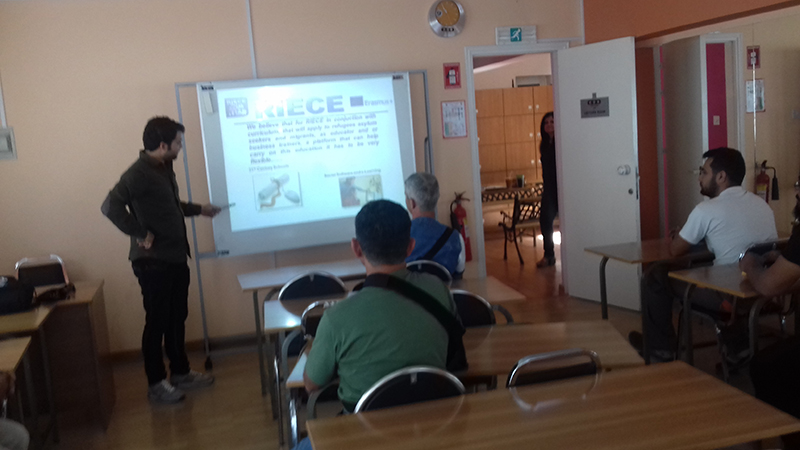 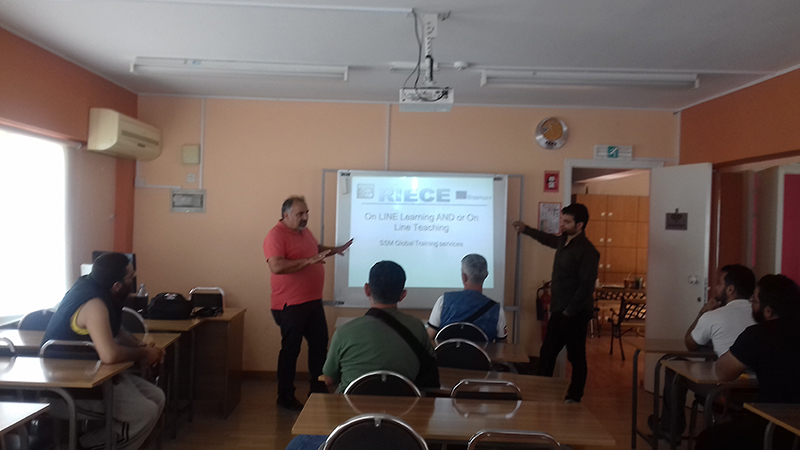 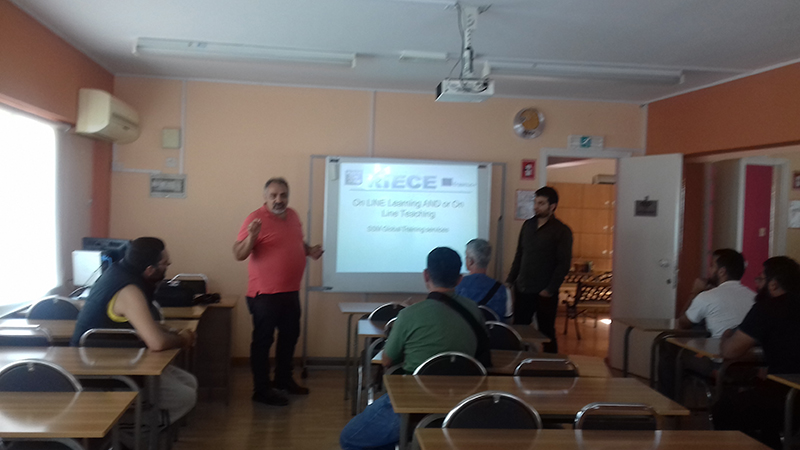 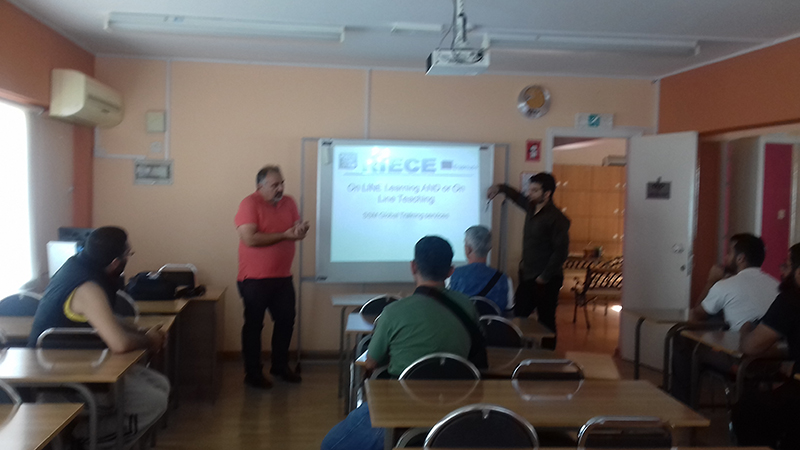 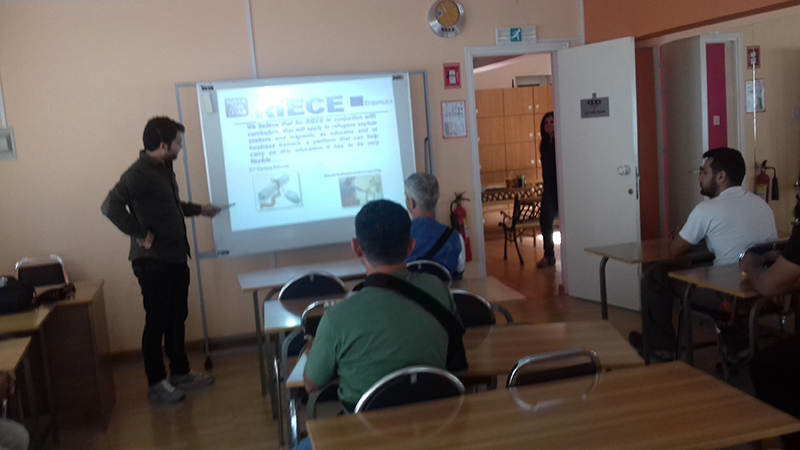 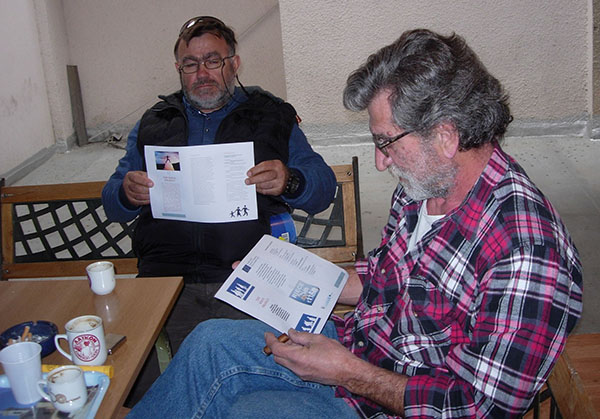 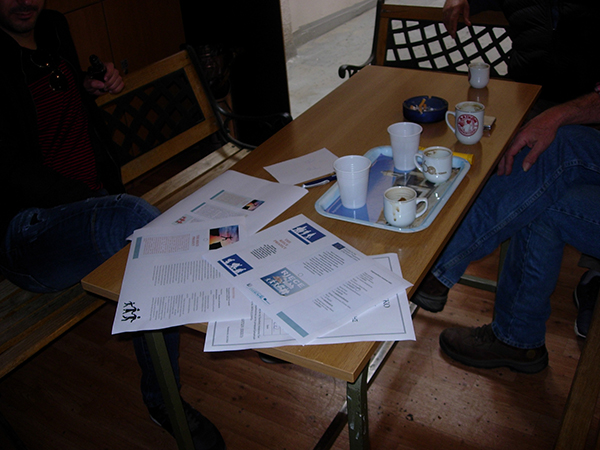 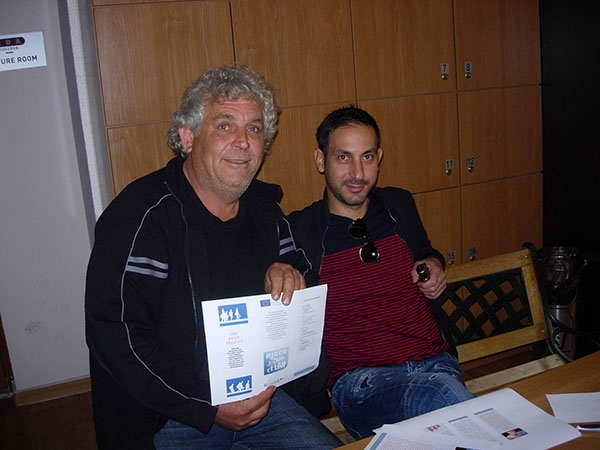 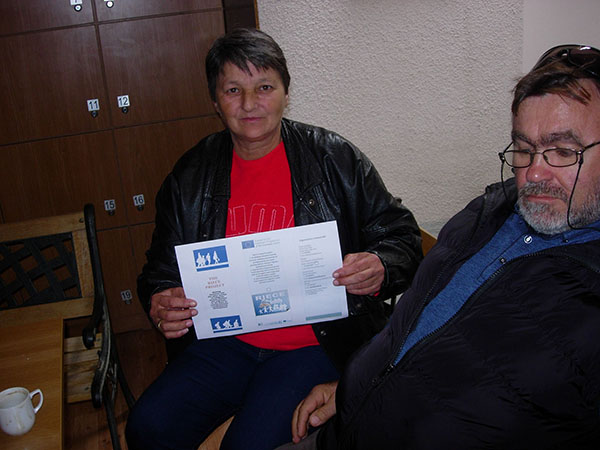 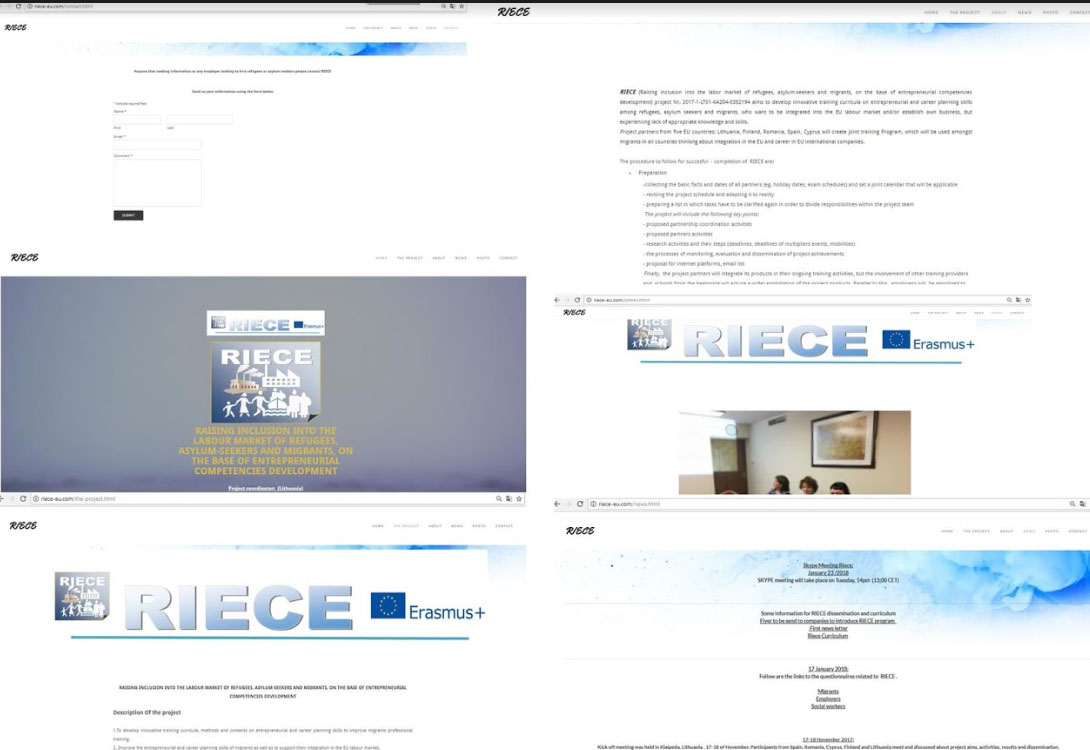 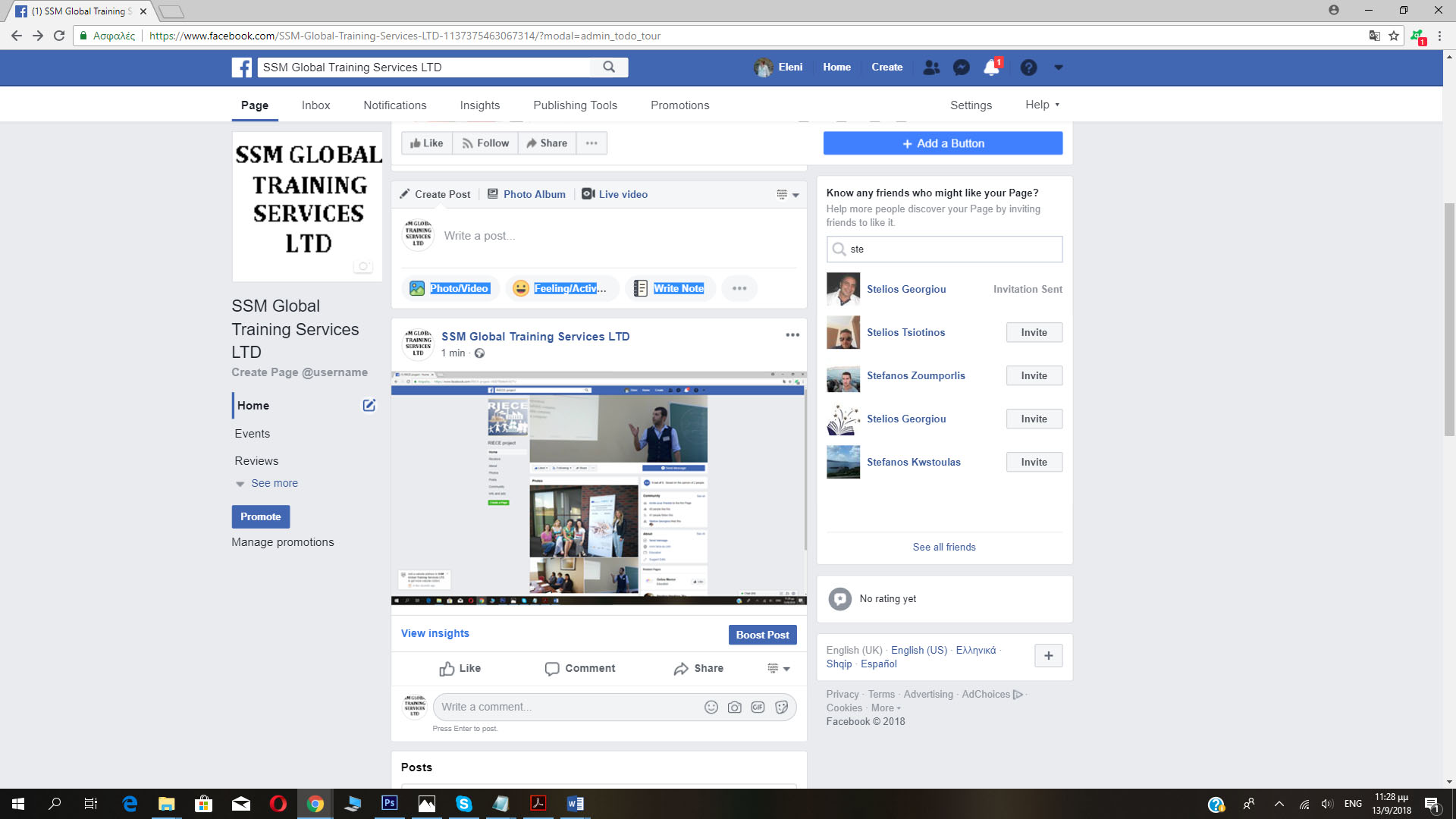 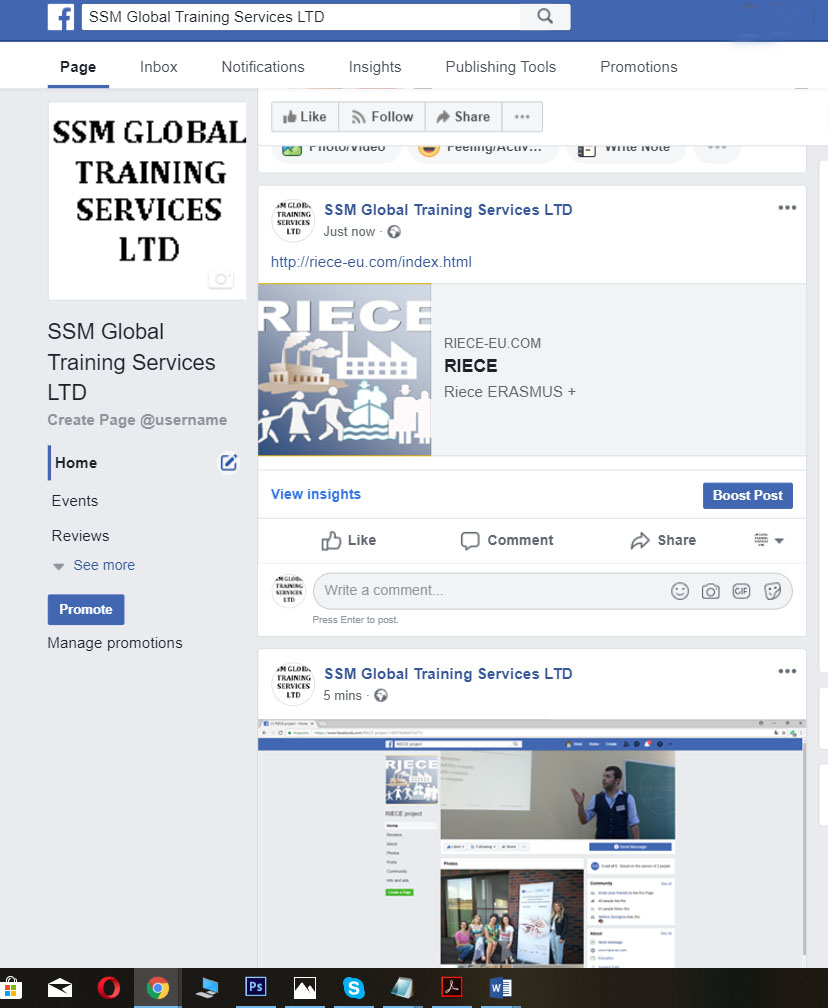 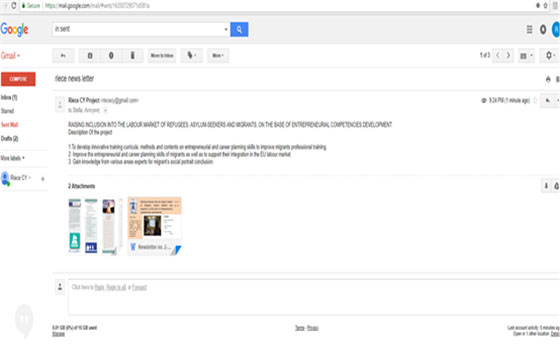 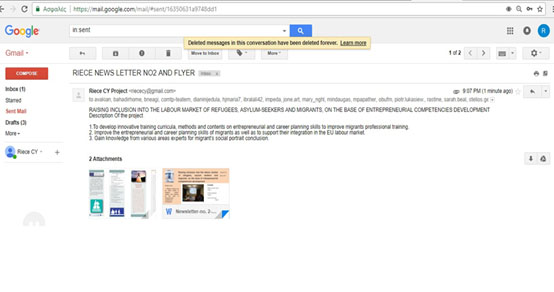 